П р е д л о г На основу члана 34. Правилника о спровођењу конкурса које расписује Покрајински секретаријат за пољопривреду, водопривреду и шумарство („Службени лист АПВ“ број 8/23) и члана 12. Правилника о додели средстава за суфинансирање набавке опреме за наводњавање и опреме за побољшање водног, ваздушног и топлотног режима биљака у АП Војводини у 2023. години („Службени лист АПВ“ број 12/2023, 16/2023, 31/2023 и 36/2023), покрајински секретар за пољопривреду, водопривреду и шумарство дана 10.10.2023. доноси ОДЛУКУ О ИЗМЕНИ ОДЛУКЕо опредељивању средстава по Конкурсу за доделу средстава за суфинансирање набавке опреме и система за наводњавање и опреме за побољшање водног, ваздушног и топлотног режима биљака у АП Војводини у 2023. години1.У Одлуци о опредељивању средстава по Конкурсу за доделу средстава за суфинансирање набавке опреме и система за наводњавање и опреме за побољшање водног, ваздушног и топлотног режима биљака у АП Војводини у 2023.године број: 104-401-410/2023-06 од 10.08.2023. године и 08.09.2023. године, у тачки 1. износ од „464,070,523.00 динара“ мења се износом „463,350,552.00 динара“, док се у табели тачке 1. редoви: 49., 200., 210., 368., 377., 412. и 459. бришу, чиме редови од 49. до 464. постају редови од 49. до 457., a редови 201., 308. и 367. мењају се и гласe: а после редног броја 457 додају се нови редови: 2.У табели тачке 2. бришу се редни бројеви од 1., 15., 86., 98. и 194. и врши се пренумерација тaбеле. 3.У табели тачке 3. брише се редни број 71. и врши се пренумерација табеле.4.У табели тачке 4. брише се редни број 81. и врши се пренумерација табеле.5.У табели тачке 5. додају се нови редови: 6.Ову одлуку објавити на сајту Покрајинског секретаријата за пољопривреду, водопривреду и шумарство.О б р а з л о ж е њ еПокрајински секретаријат за пољопривреду, водопривреду и шумарство (у даљем тексту: Секретаријат), објавио је Конкурс за доделу средстава за суфинансирање набавке опреме и система за наводњавање и опреме за побољшање водног, ваздушног и топлотног режима биљака у АП Војводини у 2023. години објављеном у („Службени лист АПВ“ број 12/2023, 16/2023, 31/2023 и 36/2023), дневном листу „Дневник“ 18.03.2023. године и сајту Секретаријата (у даљем тексту: Конкурс) и донео Правилник о додели средстава за суфинансирање набавке опреме за наводњавање и опреме за побољшање водног, ваздушног и топлотног режима биљака у АП Војводини у 2023. години („Службени лист АПВ“ број 12/2023, 16/2023, 31/2023 и 36/2023) (у даљем тексту: Правилник).Покрајински секретар је дана 10.08.2023. године донео Одлуку о опредељивању средстава по Конкурсу за доделу средстава за суфинансирање набавке опреме и система за наводњавање и опреме за побољшање водног, ваздушног и топлотног режима биљака у АП Војводини у 2023.године број: 104-401-410/2023-06 и 08.09.2023. године Одлуку о измени одлуке о опредељивању средстава по Конкурсу за доделу средстава за суфинансирање набавке опреме и система за наводњавање и опреме за побољшање водног, ваздушног и топлотног режима биљака у АП Војводини у 2023.године.Комисија је разматрала пријаве чији су подносиоци указали на неправилности и прихватила приговоре који су се показали оправданим и извршила бодовање и рангирање, а такође је прихватила захтеве за одустанак. Како је након одустанака преостало  У том смислу Комисија је  предложила измену Одлуке о опредељивању средстава по Конкурсу за доделу средстава за суфинансирање набавке опреме и система за наводњавање и опреме за побољшање водног, ваздушног и топлотног режима биљака у АП Војводини у 2023.године број: 104-401-410/2023-06 од 10.08.2023. године и Одлуке о измени одлуке о опредељивању средстава по Конкурсу за доделу средстава за суфинансирање набавке опреме и система за наводњавање и опреме за побољшање водног, ваздушног и топлотног режима биљака у АП Војводини у 2023.године од 08.09.2023. године, и извршила расподелу средства на кориснике како следи: Комисија је констатовала да су од уговора одустали: Након поновног разматрања пријава извршена је поновна расподела средства на следећи начин за подносиоце: Чиме се увећева уговорени износ овим коринисицима за укупно 1,070,510.00 динара. Прихваћени су приговори следећих подносиоца и приговора и извршена је прерасподела средства: Како је након одустанака и прихватања приговора преостало средства сходно члану 34. Правилника о спровођењу конкурса које расписује Покрајински секретаријат за пољопривреду, водопривреду и шумарство („Службени лист АПВ“ број 8/23) Комисија је предложила закључење уговора са Предлог Комисије за доделу средстава за суфинансирање набавке опреме и система за наводњавање и опреме за побољшање водног, ваздушног и топлотног режима биљака у АП Војводини у 2023. години је у свему у складу са Правилником о додели средстава за суфинансирање набавке опреме и система за наводњавање и опреме за побољшање водног, ваздушног и топлотног режима биљака у АП Војводини у 2023. години („Службени лист АПВ бр. 12/2023, 16/2023, 31/2023 и 36/2023) и Конкурсу за доделу средстава за суфинансирање набавке опреме и система за наводњавање и опреме за побољшање водног, ваздушног и топлотног режима биљака у АП Војводини у 2023. години  („Службени лист АПВ“ број 12/2023, 16/2023,  31/2023 и 36/2023), те је донета одлука као у диспозитиву. Покрајински секретарВладимир Галић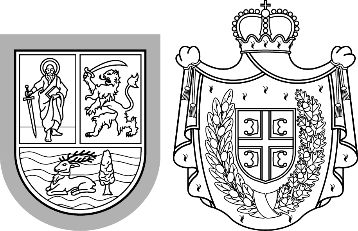 Република СрбијаАутономна покрајина Војводина	Покрајински секретаријат запољопривреду, водопривреду и шумарствоБулевар Михајла Пупина 16, 21000 Нови СадТ: +381 21 487 44 11, +381 21 456 721   Ф: +381 21 456 040psp@vojvodina.gov.rs
Република СрбијаАутономна покрајина Војводина	Покрајински секретаријат запољопривреду, водопривреду и шумарствоБулевар Михајла Пупина 16, 21000 Нови СадТ: +381 21 487 44 11, +381 21 456 721   Ф: +381 21 456 040psp@vojvodina.gov.rs
БРОЈ: 104-401-410/2023-06ДАТУМ: 10.10.2023.годинеРедни бројБрој пријавеИме и презимеБодовиОдобрено2014444Сања Медић130648.886,003084092Сања Андрић Којић 1252.055.000,003671871Милан Булајић1254.258.500,00Редни бројБројИме и презимеМестоБодовиОдобрено4581988Татјана ВујинКула1353.492.240,004593290Јан ЈањишАрадац130420.000,004601896Сава Миливојев Александрово1254.171.300,004615118Мирко ПекарБегеч125653.450,004624833Јелена МихајловићКленак1201.838.213,004634836Роберт БинСента120661.500,004644837Марко РакићАда120161.841,00Редни бројБрој пријавеКорисникОпштинаСтатус пријаве33011Јасна ГвозденовГајКорисник одустао од пријаве44360Дејан РајићСрбобранКорисник одустао од пријаве54662Мирко ОжеговићСиригКорисник одустао од пријаве65071Доброслав ЛучарДероњеКорисник одустао од пријаве72122Срђан МунићКуцураКорисник одустао од пријаве83561Петар МатићМолКорисник одустао од пријаве94951Стефан НиколићНеузинаКорисник одустао од пријавеРедни бројБрој пријавеКорисникОпштинаУговорени износ средства секретаријатаСтатус пријаве33011Јасна ГвозденовГај6,509,854.00Корисник одустао од пријаве44360Дејан РајићСрбобран1,238,828.00Корисник одустао од пријаве54662Мирко ОжеговићСириг833,360.00Корисник одустао од пријаве65071Доброслав ЛучарДероње25,975.00Корисник одустао од пријаве72122Срђан МунићКуцура2,788,360.00Корисник одустао од пријаве83561Петар МатићМол472,648.00Корисник одустао од пријаве94951Стефан НиколићНеузина1,320,000.00Корисник одустао од пријавеУкупно:Укупно:Укупно:Укупно:13,189,025.00Редни бројБројИме и презимеБодовиПрихватљива инвестицијаОдобрено%Сопствена средства% 2014444Сања Медић130926,980.10648,886.0070,0278.094,1030,03084092Сања Андрић Којић1253,050,000.002.055.000,0067,4995.000,0032,63671871Милан Булајић1256,305,000.004,258,500.0052,03.026.500,0048,0Редни бројБројИме и презимеМестоБодовиПрихватљива инвестицијаОдобрено% Сопствена средства% 11988Татјана ВујинКула1355,733,700.003,492,240.0060.912,241,460.0039.0923290Јан ЈањишАрадац130600,000.00420,000.0070.00180,000.0030.0031896Сава МиливојевАлександрово1255,959,000.004,171,300.0070.001,787,700.0030.0045118Мирко ПекарБегеч1251,447,200.00653,450.0045.15793,750.0054.8554836Роберт БинСента120945,000.00661,500.0070.00283,500.0030.0064837Марко РакићАда120231,201.67161,841.0070.0069,360.6730.00УкупноУкупноУкупноУкупноУкупноУкупно9,560,331.00Редни бројБројИме и презимеМестоБодовиПрихватљива инвестицијаОдобрено% Сопствена средства% 14833Јелена МихајловићКленак1202,629,220.001,838,213.0069.91791,007.0030.09УкупноУкупноУкупноУкупноУкупноУкупно1,838,213.00Петар Самоловацпредседник____________________Младен Петрешзаменик председника____________________Драгица Илићчлан____________________Наташа Милутиновићчланица____________________Христина Шљукићчланица____________________Слободан Теофановсекретар комисије____________________